      государственное бюджетное общеобразовательное учреждение Самарской областисредняя общеобразовательная школа №10 г. о. Кинель Самарской областиструктурное подразделение детский сад «Лучик»Сценарий соревнованийпо ОБЖ для старших дошкольников«Знатоки безопасности»Подготовили: ст.воспитатель Ладина Р.С.,учитель-логопед Волкова С.Б.Кинель, 2017  «Знатоки безопасности»Цель: Формировать у детей представления об опасных для человека и окружающего мира природы ситуациях и способах поведения в них, повышать интерес к здоровому образу жизни.Приоритетная область: «Социально-коммуникативное развитие»      Вид детской деятельности: коммуникативная, игровая, познавательно-  исследовательская, восприятие художественной литературы, двигательная.           Методы и приемы: словесные, наглядные, практические: чтение стихов  наизусть, подвижные игры, игры-эстафеты, дидактические игры, отгадывание загадок, вопрос-ответ, раскрашивание дорожных знаков, рассматривание сюжетных картинок по правилам поведения в природе и на дороге.      Оборудование: дидактические картинки «Дорожные знаки», «Дорожные ловушки», «Правила поведения в природе», картинки дорожных знаков для раскрашивания, цветные карандаши, полоски белого и черного цвета на веревочках, два телефона, 2 пожарные машинки, кегли, обручи, мешочки с песком, куклы, дуги, кочки, бумажный и пластиковый мусор, перчатки, пакеты для мусора, магнитофон, бумажные кружки– красный, зеленый и желтый, – прикрепленные к палочкам.Ход занятия:Под музыку дети входят в зал.Ведущий приветствует детей в зале.Ведущий: Крошка сын к отцу пришел
И спросила кроха:
«Что для здоровья хорошо,
А что, скажи мне, плохо?»Дай скорее мне совет»,
Попросил парнишка.
Папы этого ответ
Слушайте, детишки!Дети поочереди читают стихи:«Садись, дружочек мой, удобно,
Я рассказать хочу подробно,
Как надо жизнь свою беречь,
Как избежать ненужных встреч…Радуйся жизни, пляши, пой, играй,
Но правила эти не забывай!
Чтобы не оказаться в беде,
Ты должен их помнить всегда и везде!Первое правило, и это важно –
Его я могу повторить даже дважды:
Если с тобой говорит незнакомый —
На детской площадке, в парке, у дома.Если тебя он к себе подзывает,
Если он что-то тебе обещает,
Или игрушку тебе предлагает…
Очень прошу, не подходи,
Мимо него ты не просто иди,
Беги и кричи: «Скорей помогите!
На помощь! Полицию срочно зовите!»Еще одно правило помни, мой друг,
На улице транспорта много вокруг.
Бегут, спешат машины, автобусы, трамваи,
Опасности движения все вместе создавая.
Тебя хочу я успокоить, тебя хочу я уберечь.
Кто на дороге нам с тобою
Поможет избежать ненужных встреч?Конечно, это светофор,
Дорожный друг наш с давних пор!
Свои сигналы посылая,
Ходить он людям помогает.Если зеленый сигнал горит,
Значит, пешеходам дорожный путь открыт!
Желтый сигнал – никуда не ходи,
И красный сигнал говорит: «Стой и жди!»Пешеходный переход –
Помощник тоже наш, и вот
По «зебре» люди все идут,
А машины стоят, ждут!
Ведь если вежливый водитель –
Он пешеходу не вредитель!И знаки дорожные – простые и сложные,
Тоже жизнь всем упрощают,
И в движении помогают.А третье правило – особое!
Его запомнить нужно, чтобы
Со здоровьем твоим нигде, никогда
Не приключилась любая беда!Нужно запомнить тебе, друг, сейчас,
Не трогай розетки, спички и газ!
Не играй у дороги, не ходи на балкон,
Не выглядывай, слышишь, никогда из окон!
Острые предметы в руки не бери,
Есть у тебя игрушки и книги для игры!Но если чувствуешь – беда!
01- звони всегда!
Время даром не теряй,
Быстро адрес называй!
Там помогут, там спасут,
На помощь вовремя придут!!!И помни, пожалуйста, самое главное –
Ты всех дороже для папы с мамою!
Ты – самый любимый и самый родной,
Им хорошо очень рядом с тобой.
Ты маме с папой помоги,
Свое здоровье береги!»Ведущий: Мальчик радостный пошел,
И решила кроха:
«Безопасное поведение – хорошо!
А если нет – то плохо!»Ведущий говорит: Вот как много разных правил вы знаете, а сейчас, давайте проверим, как вы знаете и применяете правила безопасного поведения, а для этого мы проведем соревнования, в которых будут участвовать две команды старшей «А» и старшей «Б» группы (по 7 человек в команде). Судить наших участников будет уважаемое жюри:1) заведующая д/с…..2) воспитатель…….3) председатель Совета родителей д\с…….Максимальное количество баллов в каждом задании – 2 балла.Итак, начинаем наши соревнования.Первое задание «Приветствие». Пожалуйста, команды представьтесь. Команды представляются поочереди (название, девиз, капитан)Второе задание  Эстафета «Найди дорожный знак». 
Ведущий объясняет знаки поочереди для каждой команды, а участники от каждой команды ищут знак и отвечают, как он называется. Побеждает команда, которая соберет больше знаков и правильно их назовет.
1) В белом треугольнике
С окаемкой красной
Человечкам-школьникам
Очень безопасно.
Этот знак дорожный
Знают все на свете:
Будьте осторожны,
На дороге … 
(Дети)2) Никогда не подведетНас подземный переход:Дорога пешеходнаяВ нем всегда свободная.   (Знак «Подземный переход»)3) Этой зебры на дорогеЯ нисколько не боюсьЕсли все вокруг в порядке,По полоскам в путь пущусь.(Знак «Пешеходный переход»)4) Я не мыл в дороге рук,Поел Фрукты, овощи.Заболел и вижу пунктМедицинской помощи.(Знак « Пункт первой медицинской помощи»)5)У него два колеса и седло на рамеДве педали есть внизу, крутят их ногами.В красном круге он стоит,О запрете говорит.(Знак «Велосипедное движение запрещено»)6) Чудо конь велосипед,
Можно ехать или нет?
Странный этот синий знак, не понять его никак!
( велосипедная дорожка)7) Знак повесили с рассветом,
Чтобы каждый знал об этом:
Здесь ремонт идёт дороги -
Берегите свои ноги!(Дорожные работы)8)В этом месте пешеход терпеливо транспорт ждетОн пешком устал шагатьХочет пассажиром стать (Место остановки автобуса и (или)троллейбуса)9) В дождь и в ясную погоду здесь не ходят пешеходыГоворит вам знак одно: «Здесь ходить запрещено!»(движение пешеходов запрещено)10) В голубом иду я круге и понятно всей  округе,Если вдуматься немножко – пешеходная дорожка!(пешеходная дорожка)Третье  задание  "Раскрась  знак" Каждый участник команды должен правильно раскрасить дорожный знак. Затем каждой команде дается сюжетная картинка, детям нужно рассмотреть ее, найти и зачеркнуть красным карандашом нарушителей правил дорожного движения.Побеждает та команда, которая  быстрее и правильно справиться с заданием.Пока команды выполняют задание, проводится игра   с болельщиками «Автомульти» и тот,  кто первый поднимет руку будет отвечать.1. На чем ехал Емеля (на печке)2. Любимый двухколесный вид транспорта кота Леопольда ( велосипед)3. Чем смазывал свой моторчик Карлсон. ( вареньем)4. Какой подарок сделали родители дяди Федора почтальону Печкину( велосипед)5. Во что превратила добрая Фея тыкву?( карету)На чем летал старик Хоттабыч? (ковер –самолет)6. На чем поехал в Ленинград человек рассеянный с улицы Бассейной? ( на поезде)6. На чем катался Кай? (на санках)Игра «Светофор»Дети стоят в шеренге и выполняют упражнения согласно сигналам ведущего: на красный сигнал приседают, на желтый – встают, на зеленый – маршируют на месте.Четвертое  задание.  Эстафета «Пешеходный переход». 
На живот  участникам вешается полоска белого или черного цвета. Участники должны так лечь на спину, чтобы получился пешеходный переход. Чья команда справится быстрее и правильно, та и побеждает.Пятое   задание.   «Дорожные ловушки» (6 ситуаций) Командам поочереди показываются сюжетные картинки с определенной ситуацией на дороге, участники команды  объясняют, какая опасность присутствует в этой ситуации, на обсуждение дается время 1 мин.Шестое  задание. Конкурс капитанов «Вызов 01»«Ноль-один» суметь набратьИ назвать ещё потом свою улицу и дом,И квартиру, где живёте, И сказать ещё: «Даю вам фамилию свою»,Потом из квартиры скорей выбегайтеИ о пожаре всем сообщайте.Чтоб знали соседи, громче кричитеПожар! Пожар! Помогите!Седьмое  задание  Эстафета командная «Пожарная машина спешит на помощь»Ведущий: Вот пожарные узнали,Где горит, в каком квартале.Командир сигнал дает,И сейчас же – в миг единыйВырываются машиныИз распахнутых ворот.Задание. Дети встают командами друг за другом. Перед ними стоят кегли в ряд. Каждой команде даётся маленькая пожарная машинка на верёвочке. Дети поочерёдно змейкой оббегают кегли, везя за верёвочку машинку, старясь не сбить ни одной кегли. Чья команда быстрее и без ошибок выполнит задание, та и побеждает.Восьмое   задание  «Сбивание огня»Ведущий: Скажите, чем можно тушить пожар?Прибегать к тушению пожара необходимо если огонь стал слишком большим, а вот если возгорание небольшое, то человек может без помощи воды и песка попытаться сбить огонь каким-нибудь предметом – курткой, покрывалом и т.д. Мы сейчас также попробуем сбить огонь, но сбивать его мы будем мешочками с песком.Задание. Участники команды бросают поочереди  мешочки в цель, в обруч (огонь). Команда, попавшая большее количество раз в мишень – побеждает.Девятое  задание  «Спасение пострадавших»Ведущий: Часто бывает, что в огне оказываются люди или животные. В таких случаях кроме тушения пожара, пожарным необходимо еще и спасти пострадавших, т.е. – вынести их из огня, а это очень не просто, ведь на пути у них много препятствий. В этом конкурсе вам предстоит спасти пострадавших из огня, преодолевая препятствия.Задание. Преодолевая полосу препятствий (пролезть под дугу, попрыгать по кочкам) схватить игрушку и таким же образом вернуться назад. Побеждает команда, которая быстрее и правильно спасет пострадавших.Ведущий: А сейчас предлагаем нашим участникам отдохнуть и присесть на стульчики. Игра с болельщиками  «Вместе по лесу идём».Вместе по лесу идём, 
Не спешим, не отстаём. 
Вот выходим мы на луг. (Ходьба на месте) 
Тысяча цветов вокруг! (Потягивания — руки в стороны) 
Вот ромашка, василёк, 
Медуница, кашка, клевер. 
Расстилается ковёр 
И направо и налево. (Наклониться и коснуться левой ступни правой рукой, потом наоборот — правой ступни левой рукой.) 
К небу ручки протянули, 
Позвоночник растянули. (Потягивания — руки вверх) 
Отдохнуть мы все успели 
И на место снова сели. (Дети садятся)Десятое  задание  «Правила поведения в природе» Поочереди каждой команде показывают картинки с изображением опасной ситуации поведения в природе. Участники команды объясняют, какое  правило безопасного поведения нарушено.Одиннадцатое  задание  Командная эстафета «Собери мусор» В обруче мусорная куча, задача участников, как можно быстрее собрать мусор в урны. Одна команда собирает бумажный мусор, другая пластиковый. Поочереди игроки надевают перчатки и бегут к обручу за мусором.Двенадцатое задание  Блиц- турнир для команд Чья команда быстрее и правильно ответит на вопрос, та и побеждает.
1)Где нужно ждать общественный транспорт? (на остановке)
2) На какой сигнал светофора разрешается переходить? (зеленый)
3) Животное, названием которого обозначают, участок проезжей части? (зебра)
4) Как и где лучше переходить улицу? (по зебре, по светофору)
5) Чем запрещено играть детям во избежание пожара дома,  в  лесу? (спички)6) Назовите средства пожаротушения?(огнетушитель, вода, песок)7) Назовите телефон пожарной службы. (01)8)Можно ли прятаться в шкафу, под кроватью во время пожара? (нет)9) По какому номеру телефона вызывают полицию?(02)10) Можно ли говорить незнакомым людям свой адрес, садиться в машину к незнакомцам? (нет)11)Почему нельзя ломать ветки, оставлять после себя мусор в лесу?(вред природе и животным)12) Как называются грибы, которые нельзя есть? Назовите их.(ядовитые грибы – мухомор, бледная поганка)13) Почему нельзя долго находиться на солнце без головного убора? (солнечный удар)14) Можно ли детям купаться в речке без взрослых? (нет)Ведущая: Молодцы ребята все справились с заданиями. Прошу жюри огласить итоги.Дети награждаются дипломами и призами.Приложение.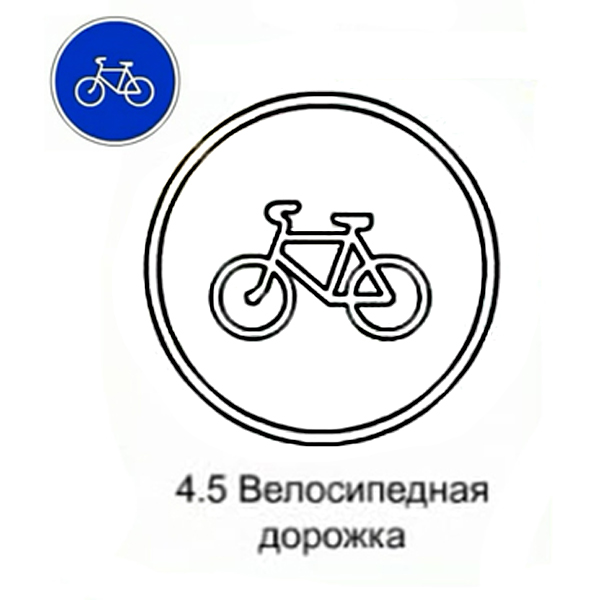 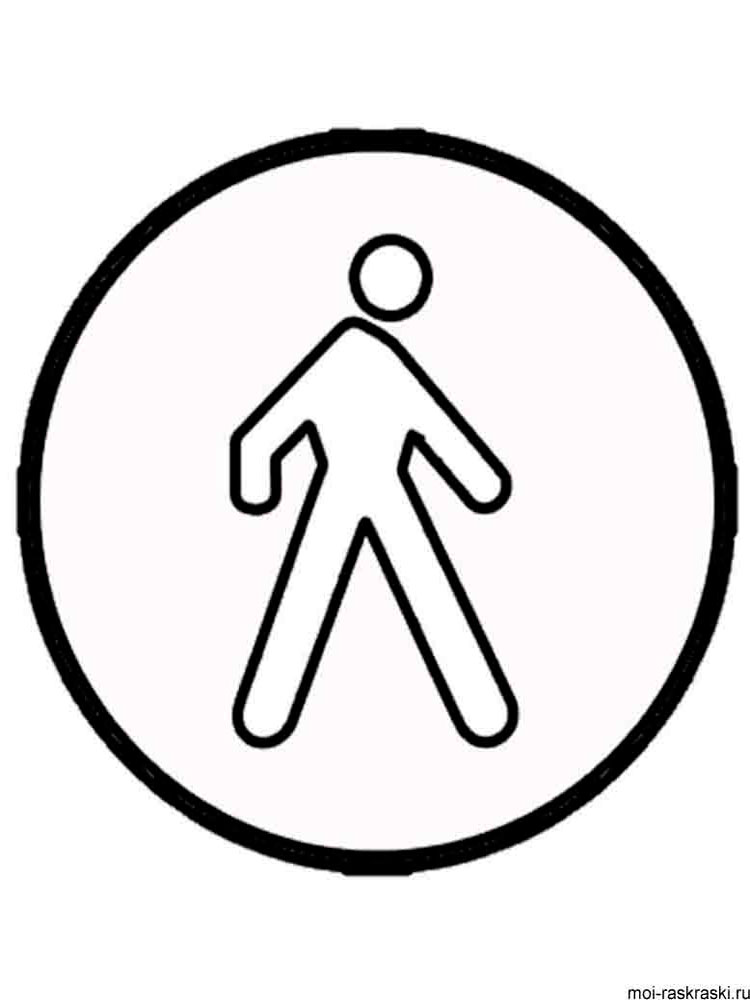 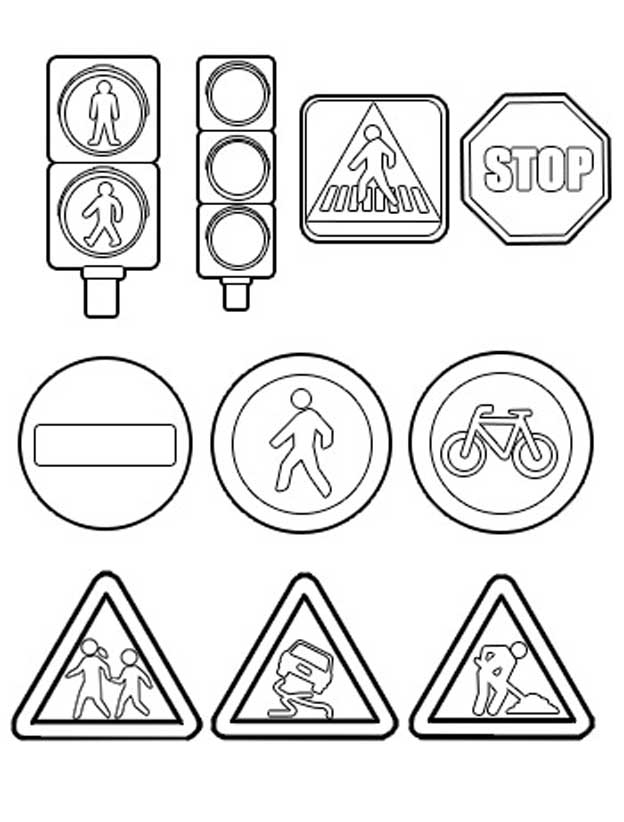 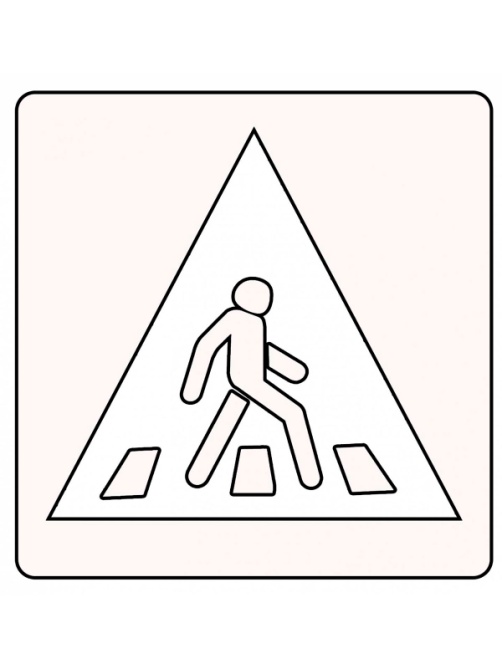 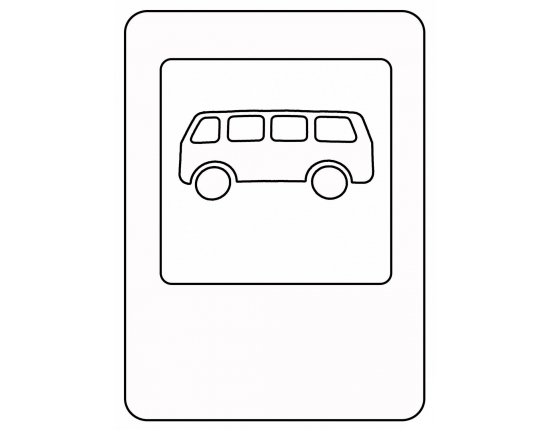 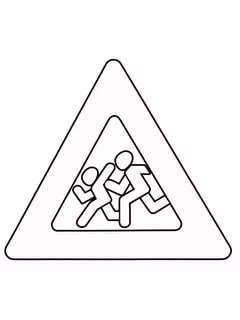 Образовательные областиЗадачиОжидаемые результаты«Социально-коммуникативное развитие»Приобщать к правилам безопасного для человека и окружающего мира природы поведения. Воспитывать уважение и интерес к профессии пожарного. Формировать умения согласовывать свои действия с действиями партнеров, сообща выполнять задуманное. Воспитывать взаимопомощь, доброжелательное отношение друг другу, культуру честного соперничества в игре-соревновании. Соблюдают элементарные правила безопасного поведения на улице, на воде, в природе, пожбезопасности. Проявляют интерес и уважение к профессии пожарного, имеют представления об этой профессии. Умеют согласовывать свои действия с действиями партнеров, сообща выполнять задуманное. Проявляют доброжелательное отношение друг к другу, честно соперничают в играх-соревнованиях.«Познавательное развитие»Развивать мышление, память, внимание, сообразительность. Закрепить и уточнить знания детей по правилам безопасности (на улице, на воде, в природе, пожбезопасность). Формировать представление о том, что необходимость соблюдения правил ОБЖ является одной из составляющей здорового образа жизни.Знают элементарные правила поведения в природе, на воде, на улице, пожбезопсности. Имеют представления  о некоторых составляющих здорового образа жизни – необходимость соблюдать правила безопасного поведения.«Речевое развитие»Развивать умение участвовать в беседе, логично и понятно для слушателей отвечать на вопросы и высказывать свое суждение, отчетливо и выразительно произносить слова при чтении стихотворений. Умеют участвовать в беседе, логично и понятно для слушателей отвечать на вопросы и высказывать свое суждение, отчетливо и выразительно произносить слова при чтении стихотворений.«Физическое развитие»Воспитывать стремление участвовать в играх с элементами соревнования, играх-эстафетах. Развивать быстроту, силу, ловкость. Закреплять умение бросать мешочки с песком в горизонтальную цель, бегать змейкой между предметами, прыгать на двух ногах, пролезать под дугу. Совершенствовать двигательные умения и навыки.Проявляют интерес к участию в играх с элементами соревнования, играх-эстафетах. Умеют бросать мешочки с песком в горизонтальную цель, бегать змейкой между предметами, прыгать на двух ногах, пролезать под дугу. Владеют в соответствии с возрастом основными двигательными умениями и навыками.